SMAN 4 KOTA TANGERANG SELATAN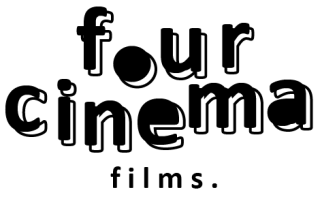 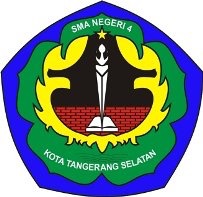 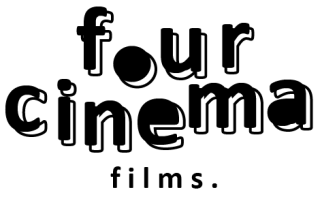 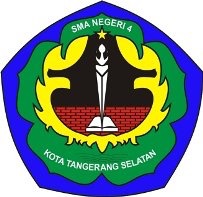 EKSKUL FILMFORMAT PEMINATAN ANGGOTAPeminatanPeminatan yang sudah kalian pilih wajib datang sesuai jadwal yang telah ditentukan. Jika salah satu hari terlewat, maka kamu wajib mempelajari pelajaran yang telah lewat bersama Anggota yang minatnya sama.NamaKelasPilih minat ke…“Fiksi / Non-Fiksi / Iklan Audio Visual” *Minimal 2, maximal 3Alasan memilih minat itu…